3rd Grade Supply List Please label supplies with your child’s first name, last name, and class.  Student Supplies: 5 marble composition notebooks (wide-ruled)5 two-pocket durable plastic folders (red, yellow, green, blue, and purple) Avery or Five Star durable folders are recommended. 3 packages of sharpened Ticonderoga #2 pencils 2 packages of Elmer’s glue sticks 2 packs of Post-its 1 box of Crayola markers1 pack of Crayola colored pencils1 pack of Crayola crayons1 pack of “People Colors” crayons1 pack of eraser bars1 pack of 3x5 index cards1 pack of black SharpiesScissors1 pencil box / pencil case that can hold pencils, gluesticks, Post-its, scissors, and erasers. Classroom Supplies:4 containers of Clorox/Lysol disinfecting wipes1 package of baby wipes3 rolls of paper towels3 boxes of tissues3 bottle of hand sanitizer1 box of EXPO dry erase markers (no scents please)2 boxes of small (quart size) Ziploc bags 2 boxes of large (gallon) size Ziploc bags2 pack Scotch packing tape 2 pack Scotch tape We look forward to meeting you and your child in the fall!Sincerely, 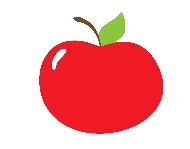 The 3rd Grade Team.